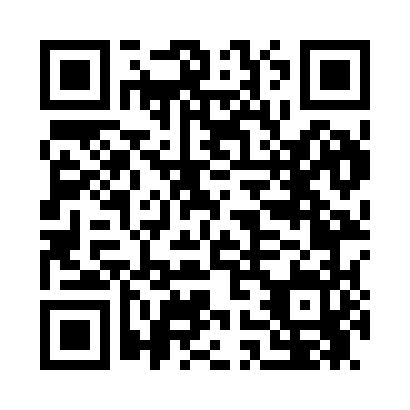 Prayer times for Tomlin, New Jersey, USAMon 1 Jul 2024 - Wed 31 Jul 2024High Latitude Method: Angle Based RulePrayer Calculation Method: Islamic Society of North AmericaAsar Calculation Method: ShafiPrayer times provided by https://www.salahtimes.comDateDayFajrSunriseDhuhrAsrMaghribIsha1Mon4:015:371:055:038:3310:092Tue4:015:381:055:038:3310:093Wed4:025:381:055:038:3310:094Thu4:035:391:065:038:3310:085Fri4:045:391:065:048:3210:086Sat4:055:401:065:048:3210:077Sun4:055:401:065:048:3210:078Mon4:065:411:065:048:3110:069Tue4:075:421:065:048:3110:0510Wed4:085:421:075:048:3110:0511Thu4:095:431:075:048:3010:0412Fri4:105:441:075:048:3010:0313Sat4:115:451:075:048:2910:0214Sun4:125:451:075:048:2910:0115Mon4:135:461:075:048:2810:0116Tue4:145:471:075:048:2710:0017Wed4:155:481:075:048:279:5918Thu4:175:481:075:048:269:5819Fri4:185:491:075:038:259:5720Sat4:195:501:085:038:259:5621Sun4:205:511:085:038:249:5422Mon4:215:521:085:038:239:5323Tue4:225:531:085:038:229:5224Wed4:245:531:085:038:219:5125Thu4:255:541:085:028:219:5026Fri4:265:551:085:028:209:4827Sat4:275:561:085:028:199:4728Sun4:295:571:085:028:189:4629Mon4:305:581:085:018:179:4530Tue4:315:591:085:018:169:4331Wed4:326:001:075:018:159:42